INSTRUCTIONAL RESOURCES
Writing with Evidence Day 2 Directions Review student writing samples—either ones you brought or the Student Writing Samples resourceUse the Argument Writing Task Rubric (6–12) on page 2 to determine strengths and opportunities for feedbackUse sentence frames to communicate what you’re seeing in student writing—for example:
In order to better align to the demands of the rubric, it looks like students may need . . .Argument Writing Task Rubric (6–12)Approach 1: Compare Student Work with the RubricApproach 2: Backward-Plan from a Summative TaskApproach 3: Observe Formative Response PatternsOther Feedback ResourcesStars and StairsA star indicates success. A stair states the steps to address the greatest area of need. Both are expressed in rubric language.That’s Good! Now ThisThis formative feedback tool can be used throughout the learning activity.Learning DialogueUse this section to document feedback interactions. It can be adapted to include feedback from others, including peers, and additional rounds of feedback.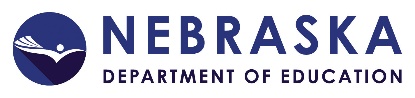 © 2020 Nebraska Department of Education. No part of this presentation may be reproduced or distributed in any form or by any means, or stored in a database or retrieval system, without the prior written permission of the publisher.NWEA and MAP are registered trademarks, and MAP Growth is a trademark, of NWEA in the US and in other countries.The names of other companies and their products mentioned are the trademarks of their respective owners.We are providing links to the third-party website(s) contained in this material only as a convenience, and the inclusion of links to the linked site does not imply any endorsement, approval, investigation, verification, or monitoring by us of any content or information contained within or accessible from the linked site. NDE does not control the accuracy, completeness, timeliness, or appropriateness of the content or information on the linked site. If you choose to visit the linked site, you will be subject to its terms of use and privacy policies, over which NDE has no control. In no event will NDE be responsible for any information or content within the linked site or your use of the linked site. By continuing to the linked site you agree to the foregoing.May 2020 | PL21301Score4Exceeding3Accomplishing2Progressing1Attempting NSNon-scorableFocusThe writing is strongly and consistently focused on responding to the essential question and meeting all of the task demands.The writing puts forth a substantive and credible claim that thoroughly responds to the essential question.The writing is focused on responding to the essential question and meeting the task demands.The writing puts forth a credible claim that adequately responds to the essential question. The writing is somewhat focused on responding to the essential question and meeting some of the task demands. The writing puts forth a weak claim in response to the essential question. The writing is not focused on addressing the essential question or meeting the task demands. The writing does not put forth a claim in response to the essential question or puts forth a claim that is unclear. The writing is insufficient in length/content, or the response includes copied text. The writing is off-topic or off-purpose. The response cannot be read. Development of ideasThe response provides thorough and convincing elaboration of support for the claim or argument, including reasoned, in-depth analysis. The organizational pattern strongly supports the reasoning behind the claim. The response provides adequate elaboration of support for the claim or argument. The organizational pattern adequately supports the reasoning behind the claim. The response provides insufficient elaboration of support for the claim or argument. The organizational pattern weakly supports the reasoning behind the claim. The response provides little or no elaboration of support for the claim or argument. An organizational pattern is not present or does not support the reasoning behind the claim. The response is of insufficient in length/content, or it includes copied text. The response is off-topic or off-purpose. The response cannot be read. Use of text evidenceThe writing supports the claim with comprehensive evidence from the source material that is relevant and specific. The writing accurately quotes or paraphrases from source materials and cites sources using available resources. The writing supports the claim with evidence from the source material that is accurate and relevant to the essential question. The writing appropriately quotes or paraphrases from source materials and cites sources using available resources. The writing supports the claim with evidence from the source material that is inconsistently accurate or relevant to the essential question. The writing contains improper quoting or paraphrasing of source materials. Some sources are cited. The writing does not attempt to use evidence from the source material to support the claim or uses evidence that is inaccurate or irrelevant. The writing does not provide quoting or paraphrasing of source materials. No citations are present. The writing is insufficient in length/content, or the response includes copied text. The writing is off-topic or off-purpose. The response cannot be read. Language useThe writing contains skillful use of academic language and key words from source materials in a way that is precise, interesting, and appropriate for the tone and purpose. The writing reflects a strong command of standard English conventions with no or few errors. The writing contains some use of academic language and key words from source materials that is sometimes appropriate for the tone and purpose. The writing reflects a command of standard English conventions with few errors. The writing contains insufficient use of academic language and key words from source materials in a way that is appropriate for the tone and purpose. The writing contains errors in standard English conventions that sometimes distract the reader. The writing does not include academic language or key words. Use of language is inappropriate for tone and purpose. The writing contains errors in standard English conventions that often distract the reader. The writing is insufficient in length/content, or the response includes copied text. The writing is off-topic or off-purpose. The response cannot be read. Diagnose student needs by comparing student writing samples with the expectations on the Argument Task Writing Rubric (6–12). Use diagnosed student needs to plan formative writing opportunities.Diagnose student needs by comparing student writing samples with the expectations on the Argument Task Writing Rubric (6–12). Use diagnosed student needs to plan formative writing opportunities.Diagnose student needs by comparing student writing samples with the expectations on the Argument Task Writing Rubric (6–12). Use diagnosed student needs to plan formative writing opportunities.Diagnose student needs by comparing student writing samples with the expectations on the Argument Task Writing Rubric (6–12). Use diagnosed student needs to plan formative writing opportunities.Diagnosis from rubricStudents need support . . .Lesson-planning considerationsPossible tool(s)Lesson sectionUnderstanding the promptHow can I make sure that students know both what to write and how to write?Does the prompt need revision?Students (or teacher team) “audit” and revise prompt for content, writing mode, and writing process and then put into their own words how they would successfully answer the promptAt first: middle of lesson After practice: warm-ups or exit ticketsFinding focusHow can my students practice gathering evidence to answer the content-based essential question(s)?How will I support students to express a claim and reasoning to answer the essential question(s)?When reading/viewing source(s), use the Cornell note-taking template, with cues for:Essential question(s)Key evidence from source(s)Summary frame with claim and reasoning frame that answers essential question(s)Middle of lessonDeveloping ideasHow can my students show their understanding of the content by developing in-depth reasoning that supports a claim?Day 1 sentence and paragraph strategiesExit ticketUsing evidenceHow can my students show their understanding of the content by finding relevant quotes, paraphrased passages, or data from the provided sources?Graphic organizers to guide reading/viewing of sources for evidenceMiddle of lessonUsing academic vocabularyHow can my students show their understanding of how to accurately use content-specific vocabulary?Science notebooksDriving questionsWarm-ups or exit ticketOtherAnticipate formative writing opportunities (backward-plan) from a summative task prompt. The task prompt could be from your curriculum or from future tasks that students will encounter.Anticipate formative writing opportunities (backward-plan) from a summative task prompt. The task prompt could be from your curriculum or from future tasks that students will encounter.Anticipate formative writing opportunities (backward-plan) from a summative task prompt. The task prompt could be from your curriculum or from future tasks that students will encounter.Anticipate formative writing opportunities (backward-plan) from a summative task prompt. The task prompt could be from your curriculum or from future tasks that students will encounter.Summative task prompt example: Based on the information from the video “In the Valley of the Wolves” and other provided resources, answer the question: Are wolves really a keystone species in Yellowstone? Write at least one paragraph to answer this question. State a claim and elaborate with in-depth reasoning. Support your claim and reasoning by including specific and relevant cited evidence (quotes, paraphrased passages, and/or data) from the provided resources. Cite your evidence using MLA formatting conventions. In your writing, use at least 3–5 words from our academic vocabulary list to help develop a clear, precise, and detailed argument.Summative task prompt example: Based on the information from the video “In the Valley of the Wolves” and other provided resources, answer the question: Are wolves really a keystone species in Yellowstone? Write at least one paragraph to answer this question. State a claim and elaborate with in-depth reasoning. Support your claim and reasoning by including specific and relevant cited evidence (quotes, paraphrased passages, and/or data) from the provided resources. Cite your evidence using MLA formatting conventions. In your writing, use at least 3–5 words from our academic vocabulary list to help develop a clear, precise, and detailed argument.Summative task prompt example: Based on the information from the video “In the Valley of the Wolves” and other provided resources, answer the question: Are wolves really a keystone species in Yellowstone? Write at least one paragraph to answer this question. State a claim and elaborate with in-depth reasoning. Support your claim and reasoning by including specific and relevant cited evidence (quotes, paraphrased passages, and/or data) from the provided resources. Cite your evidence using MLA formatting conventions. In your writing, use at least 3–5 words from our academic vocabulary list to help develop a clear, precise, and detailed argument.Summative task prompt example: Based on the information from the video “In the Valley of the Wolves” and other provided resources, answer the question: Are wolves really a keystone species in Yellowstone? Write at least one paragraph to answer this question. State a claim and elaborate with in-depth reasoning. Support your claim and reasoning by including specific and relevant cited evidence (quotes, paraphrased passages, and/or data) from the provided resources. Cite your evidence using MLA formatting conventions. In your writing, use at least 3–5 words from our academic vocabulary list to help develop a clear, precise, and detailed argument.Anticipated needs fromparts of “Wolves” promptStudents will need support with . . .Lesson-planning considerationsPossible tool(s)Lesson sectionUse academic vocabulary: In your writing, use at least 3-5 words from our academic vocabulary list to help develop a clear, precise, and detailed argument.How will I share relevant vocabulary (content and writing technical terms) with students?How will students demonstrate understanding of vocabulary?Science NotebooksDriving questionsWarm-upsGather evidence from sources: Based on the information from the video “In the Valley of the Wolves” and other provided resources, answer the question: Are wolves really a keystone species in Yellowstone?When students read/watch sources: How will they know what content evidence to find?How will they demonstrate understanding of the content evidence? Guided notesMiddle of lessonState claim and elaborate reasoning: Are wolves really a keystone species in Yellowstone? Write at least one paragraph to answer this question. State a claim and elaborate with in-depth reasoning.After students read/watch sources, how can they practice using claim and reasoning to demonstrate content knowledge? What sentence or paragraph supports may be helpful?Sentence-level strategies (e.g., Day 1 strategy)Exit ticketOther Diagnose student needs from patterns arising from responses occurring during formative activities (e.g., patterns that arise from using feedback strategies). Use diagnosed student needs to plan subsequent formative writing opportunities.Diagnose student needs from patterns arising from responses occurring during formative activities (e.g., patterns that arise from using feedback strategies). Use diagnosed student needs to plan subsequent formative writing opportunities.Diagnose student needs from patterns arising from responses occurring during formative activities (e.g., patterns that arise from using feedback strategies). Use diagnosed student needs to plan subsequent formative writing opportunities.Diagnose student needs from patterns arising from responses occurring during formative activities (e.g., patterns that arise from using feedback strategies). Use diagnosed student needs to plan subsequent formative writing opportunities.Diagnosis from formative activitiesStudents need support . . .Lesson-planning considerationsPossible tool(s)Lesson sectionUnderstanding the promptHow can I make sure that students know both what to write and how to write?Does the prompt need revision?Students (or teacher team) “audit” and revise the prompt for content, writing mode, and writing process and then put into their own words how they would successfully answer the promptAt first: middle of lesson After practice: warm-ups or exit ticketsStating a claimHow can students practice stating a clear, precise claim?“Star and Stair” or “That’s Good! Now This” strategy with anonymous student samples to point out areas of strengths and greatest needAt first: middle of lesson After practice: warm-ups or exit ticketsDeveloping reasoningHow can students practice developing 
in-depth reasoning?“Star and Stair” or “That’s Good! Now This” strategy with anonymous student samples to point out areas of strengths and greatest needAt first: middle of lesson After practice: warm-ups or exit ticketsUsing evidenceHow do I help students use relevant pieces of evidence that support their claim and reasoning?“Star and Stair” or “That’s Good! Now This” strategy with anonymous student samples to point out areas of strengths and greatest needAt first: middle of lesson After practice: warm-ups or exit ticketsOtherName:Name:Date:Date:Area of greatest strengthArea of opportunity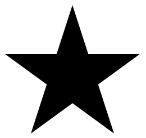 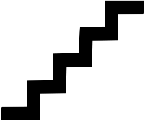 Name:Date:My comments(use rubric language)My teacher’s comments(use rubric language)What I did:That’s good! (area of greatest strength):Please notice:Now this (area of opportunity):Name:Assignment:Feedback focus (connect to rubric language):Feedback focus (connect to rubric language):My opinionFeedbackDate/time:Feedback provider:Strengths:Strengths:I still need to work on:Work on (greatest area of need):What I will do now:What I will do now:Feedback focus (connect to rubric language):Feedback focus (connect to rubric language):My opinionFeedbackDate/time:Feedback provider:Strengths:Strengths:I still need to work on:Work on (greatest area of need):What I will do now:What I will do now: